現在就　職　申　込　書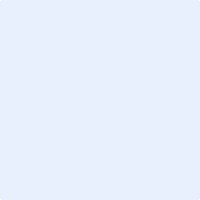 フリガナローマ字ローマ字氏名生年月日年月日　(歳)電話番号e-mail現住所〒〒〒年月学歴・職歴～～～～保有資格・スキル保有資格・スキル保有資格・スキル力を入れた学業力を入れた学業力を入れた学業所属ゼミ／研究室　研究室の研究内容所属ゼミ／研究室　研究室の研究内容所属ゼミ／研究室　研究室の研究内容趣味特技自己PR　（400字以内）自己PR　（400字以内）自己PR　（400字以内）学生時代の取り組み　（300字以内）志望動機（あなたが弊社の仕事を通して実現したいこと）を教えてください。　（600字以内）あなたの強み・長所を簡潔に記述してください。　（100字以内）あなたの強み・長所を簡潔に記述してください。　（100字以内）放送や宇宙に関することで興味関心を持った出来事を2つ、簡潔に記述してください。　（200字以内）差し障りのない範囲で、当社のほかに就職を考えている会社・団体(業界業種・会社名等)と最新の選考段階進捗状況を教えてください。　（200字以内）